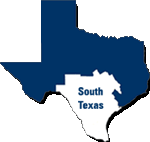 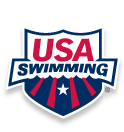 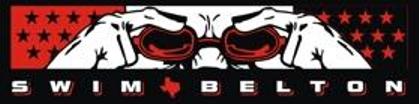 Sanction #:	STA-14-24Venue:	The Roy and Jean Potts Belton Swim Center is located at 600 Lake Road, Belton, TX 76513 on the Belton High School campus.  Facility:	Indoor, 8-lane, 25 yard pool with a Daktronics Timing System and Hy-Tek Meet Manager software.  The facility has a separate 3-lane 25-yard pool with depths of 3’6” to 4’9” which will be available for continuous warm-up and cool-down.  Spectator seating will be limited to the bleachers.  Entrances and exits must remain clear of chairs and other obstructions per Belton Fire Marshall.  Ample parking is available in front of the swim center and the adjacent student parking lot.  Please do not park in the bus loop behind the high school.  Dressing rooms have limited space.  A reasonably priced concession will be available.  Telephone numbers – pool: (254) 215-2443, pool office: (254) 215-2444, Swim Belton: (254) 718-7270.Water Depth: 	The minimum water depth, measured in accordance with Article 103.2.3, is (6) feet, (0) inches at the start end and (5) feet, (0) inches at the turn end.Course Certification:	The competition course has not been certified in accordance with 104.2.2C(4).Sanction:	This meet has been sanctioned by South Texas Swimming and 2013-2014 USA Swimming rules and any relevant sections of the South Texas Policies & Procedures Manual will apply. All swimmers must be registered as athletes for 2014 with USA Swimming by the entry deadline. Athletes who register with USA Swimming after the meet entry deadline may deck enter the meet only if they can present their 2014 USA Swimming registration card. South Texas Swimming does not allow on-deck USA Swimming registrations.Liability:	In granting this sanction it is understood and agreed that USA Swimming, Inc., South Texas Swimming, Inc. (STSI), Swim Belton, Belton ISD, and all meet officials shall be free from any liabilities or claims for damages arising by reason of injuries to anyone during the conduct of the event. Damage to the facility, when proved, will cause the offending swimmer, if unattached, or the offending swimmer's club, if attached, to be held accountable for repairs. SwimmingRegistration:	All swimmers, coaches, and officials participating in this competition must be currently (2014) registered with USA Swimming. All should also be prepared to present their USA Swimming ID Card as proof of their registration to the Meet Director or designee at any time. Swimmers who 1) late enter when possible; 2) need to be late-entered because of clerical errors by the entering team or the meet host; or 3) are not entered in this meet and choose to enter time trials, if offered, will be required to present their USA Swimming ID card. Current national and LSC regulations do not allow for exceptions to these policies.Time Trials: 	There will be no time trials offered at this meet.Meet Format:	Timed finals swum slowest to fastest unless otherwise noted.  	The size of the meet will be limited to the first 120 swimmers plus host team swimmers in order to adhere to the 4-hour rule.	The meet host reserves the right to modify the warm-up schedule if necessary.	Fly over starts will not be utilized.QualifyingTimes:	This meet is unclassified.  There are no qualifying times for this meet.Age up Date:	The age of the swimmer will be his/her age on April 12, 2014.EntryRestrictions:	An individual swimmer may enter in a maximum of five (5) individual events.  The 500 freestyle events are Open but will be limited to the fastest 24 girls and fastest 24 boys that enter.  Swimmers who participate in the 500 freestyle must provide their own timer and counter.EntryDeadline:	Monday, March 31, 2014 by 6:00 PM.EntryProcedures:	All teams with five or more swimmers must submit entries using Hy-Tek Team Manager or its equivalent to the Entries Chair. Email is the preferred method of delivery; if you need to submit entries in another format, please contact the Entries Chair to make other arrangements. Please rename the entry file to clearly identify the meet sanction number, your club code, and the file (such as STA-14-##_SB_Entries.zip). Include a Meet Entry Report of your entries, listing the swimmer, USA Swimming ID, and entries by swimmer. Rename the Meet Entry Report using the meet sanction number, your club code, and the report name (such as STA-14-##_SB_EntriesByAthlete.pdf). Athletes included in improperly identified Commlink Files (Cfile0X.cl2 or zfile00X.zip) or with inaccurate or missing USA Swimming IDs will not be entered into the meet and any entry fees will not be refunded. Athletes will not be entered into Meet Manager if the Meet Entry Report is not received. Athletes will not be permitted to compete in the meet until satisfactory fee payment arrangements have been made with the Meet Director or designee.Teams will fewer than five swimmers may send an email to the Entries Chair with the team abbreviation, LSC, the swimmer's full name (as registered with USA Swimming), the swimmer's USA Swimming ID number, and the swimmer's events by number, description, and entry time.When submitting files to the Entries Chair, please include the name, email address, and phone number of the person submitting the entries. If you do not receive an email confirmation, your entries were not received.Entry Fees:	$7.00 per individual event (includes the STSI splash fee of $1.25 per splash).  Please include a Meet Entry Fee report with your payment. Entry fees must be received by Wednesday, April 9, 2014 or your entries will be removed from the meet. Refunds will not be given for any reason.Make checks payable to: Swim BeltonSend checks to: Deck Entries:	Deck entries will be accepted for open lanes only.  No new heats will be created.  Deck entry fees are $14.00 per event.Swimmers not previously entered in the meet must present their 2014 USA Swimming ID card to deck enter.Cell PhoneRestrictions:	The presence or use of cell phones, smart phones, or any other devices capable of producing audio recordings and/or photographic or video images in locker rooms, restrooms, or changing areas is strictly and specifically prohibited at all times. There are no exceptions to this policy. Violators are subject to disqualification from the meet, disbarment from the facility, and arrest.DeckChanging:	Except where venue facilities require otherwise, changing into or out of swimsuits other that in locker rooms or other designated areas is not appropriate and is strongly discouraged.UnaccompaniedSwimmers:	Any swimmer entered in the meet must be certified by a  swimming member-coach as being proficient in performing a racing start or must start each race from within the water. When unaccompanied by a member-coach, it is the responsibility of the swimmer or the swimmer’s legal guardian to ensure compliance with this requirement.SwimmerPhotographs and Videos:	There may be one or more photographers and/or videographers on deck at this meet. In the event such personnel are present, parents or guardians of swimmers under the age of 18 who do not wish to have photos or videos of their athletes made are required to contact the Meet Director prior to the beginning of warm-ups. Photographers and videographers are strongly encouraged to stay out of the area immediately behind the starting blocks, but if present are specifically prohibited from making shots during the start phase of any race.Special Needs:	Please notify the  and  at (254) 215-2443 in advance of this event with the name and age of any member on your team who needs assistance to enter the building. The facility staff will make reasonable accommodations for swimmers coaches, or spectators who wish to enter and use our facility. In any meet sanctioned or approved by South Texas Swimming, Inc., which may include one or more swimmers with visual, hearing, mental, or physical disabilities; the judging of such competitors shall be in strict accordance with the current USA Swimming Rules and Regulations, i.e., Article 105. A disability is defined as a PERMANENT physical or mental impairment that substantially limits one or more major life activities. Coaches and/or athletes must notify the Meet Referee before the event begins if they are to be considered to be judged under Article 105.Officials:	All currently (2014) certified and in-training USA Swimming officials are cordially invited to participate. All deck officials must be registered with USA Swimming for 2014 and have a current Background Check and Athlete Protection Course acknowledged by USA Swimming. Deck officials are required by rule to prominently display both their USA Swimming ID card and LSC credentials while on deck as an official. Please email the Meet Referee prior to the meet with your availability and current certifications. Please report to the Meet Referee at least one hour prior to the scheduled start time of any session to receive your assignments. The wearing of name tags is strongly encouraged. Timers:	The host team will attempt to provide backup timers for this meet but volunteers from visiting teams will be needed. Awards:	Ribbons will be awarded for 1st through 8th place in the 10 & under and 11-12 age-groups only.  Awards must be picked up at the conclusion of the meet.  Awards will not be mailed to visiting teams.DailySchedule:	Warm-up sessions are currently scheduled to begin at 12:30 PM and the meet will start at 1:45 PM.  Any changes to this schedule will be e-mailed to the entry chair person or designee the week of the meet when lane assignments are posted.Warm-ups will be conducted in accordance with the current STSI Safety Guidelines and Warm-up Procedures attached to this meet announcement.Warm-up times, warm-up lane assignments for each team and a meet psych sheet will be sent to each participating team on or before Thursday prior to the meet.  Warm-ups MUST be under the direct supervision of a coach at all times.The 3-lane shallow pool will be available for warm-up and warm-down throughout the meet.Order of EventsWarm ups @ 12:30 PM Meet Starts @ 1:45 PMShort Course Yards* 500 Free will be limited to the fastest 24 girls and 24 boys who enter.  Swimmers in this event must provide their own timer and counter.SOUTH TEXAS SWIMMING, Inc.Safety Guidelines and Warm-up ProceduresA. 	WARM-UP PROCEDURES 	Assigned Warm-up Proceduresa. 	Warm-up lanes and times will be assigned to competing teams based on number of entrants.b. 	All warm-up activities will be coordinated by the coach(es) supervising that lane.c. 	Dive sprints may be done only under the direct supervision of the coach.II. 	Open Warm-up ProceduresLANE USEa.	The first half of the assigned warm-up time shall be general warm-up for all lanes.b.	Push/Pace lanes will push off one or two lengths from starting end.c.	Sprint lanes are for diving from blocks or for backstroke starts in specified lanes at designated times—one way only. d.	Dive sprints may only be done under the direct supervision of the coach.e.	There will be no diving in the general warm-up lanes—circle swimming only.f.	No kickboards, pull buoys, or hand paddles may be used.III. 	Safety Guidelinesa.	Coaches are responsible for the following:1.	Instructing swimmers regarding safety guidelines and warm-up procedures as they apply to conduct at meets and practices.2.	Actively supervising their swimmers throughout the warm-up sessions, at meets, and all practices.3.	Maintaining as much contact with their swimmers AS POSSIBLE, both verbal and visual, throughout the warm-up period.b. 	The host team will be responsible for the following:1.	A minimum of four marshals who report to and receive instructions from the Meet Referee and/or Director shall be on deck during the entire warm-up session(s).2.	Marshals must be members of USA Swimming.3.	Marshals will have the authority to remove from the deck for the remainder of a warm-up session, any swimmer or coach found to be in violation of these procedures.4.	The host team shall provide signs for each lane at both ends of the pool, indicating their designated use during warm-ups.5.	Warm-up times and lane assignments will be published in the meet information and posted at several locations around the pool area and the following statement will appear in the meet information: “ Swimming Safety Guidelines and Warm-up Procedures will be in effect at this meet.”6.	An announcer will be on duty for the entire warm-up session to announce lane and/or time changes and to assist with the conduct of the warm-up.7.	Hazards in locker rooms, on deck, or in areas used by coaches, swimmers, or officials will be either removed or clearly marked.B. 	MISCELLANEOUS NOTESI.	Backstrokers will ensure that they are not starting at the same time as a swimmer on the blocks. Swimmers shall not step up on the blocks if there is a backstroker waiting to start.II.	Swimmers shall not jump or dive into the pool to stop another swimmer on a recalled start.III.	Swimmers are required to exit the pool on completion of their warm-up to allow other swimmers adequate warm-up time. The pool is not for visiting or playing during the warm-up session.IV.	Warm-up procedures will be enforced for any breaks scheduled during the competition.V.	No hand paddles, fins, or kickboards may be used at any time during general, specific, or between warm-ups unless approved by the Meet Referee.NOTE: Host Clubs, with the consent of the Meet Referee, may modify the time schedule or recommended lane assignments depending on pool configuration, number of swimmers, or other considerations; so long as safety considerations are not compromised. Any such changes will be announced and/or prominently posted in the pool area.STSI Safety Guidelines and Warm-up Procedures last Revised 29-SEP-032nd Annual “Spring Has Sprung”Short Course MeetSaturday, April 12, 2014Entries Chair:Meet Director:Meet Referee:Lenore BurtMike BurtSusan P. NickelTemple, TX254-774-8643(254) 939-1574(254) 939-1574anickel@hot.rr.commeetentries@swimbelton.comcoachmike@swimbelton.comAdministrative RefereeHead Coach:Robert ColemanTemple, TX254-495-9194coachrobert@swimbelton.comGirls’ Event #EventsBoys’ Event #113 & Over 50 Free2312 & Under 50 Free4513 & Over 200 Free6712 & Under 50 Back8913 & Over 200 Back101112 & Under 50 Breast121313 & Over 200 Breast141512 & Under 50 Fly161713 & Over 200 Fly181912 & Under 100 IM202113 & Over 200 IM222312 & Under 200 Free242513 & Over 100 Breast262712 & Under 100 Breast282913 & Over 100 Back303112 & Under 100 Back323313 & Over 100 Fly343512 & Under 100 Fly363713 & Over 100 Free383912 & Under 100 Free4010-Minute Break10-Minute Break10-Minute Break41Open 500 Free*42POOLPUSH/PACEDIVES/SPRINTSGENERAL WARMUP8 Lanes1 and 82 and 73 through 66 Lanes1 and 62 and 53 and 4